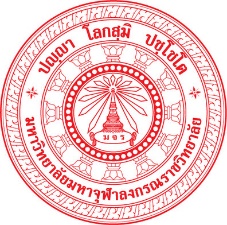 ประกาศคณะ/วิทยาลัยสงฆ์..............................มหาวิทยาลัยมหาจุฬาลงกรณราชวิทยาลัย เรื่อง  รายชื่อผู้ผ่านการอบรมหลักสูตรภาษาอังกฤษ MCU 002---------------------------------	ตามที่ คณะ/วิทยาลัยสงฆ์................ได้จัดการอบรมและประเมินทักษะภาษาอังกฤษของนิสิตปริญญาตรี (MCU 002) ตามประกาศมหาวิทยาลัยมหาจุฬาลงกรณราชวิทยาลัย เรื่อง เกณฑ์มาตรฐานภาษาอังกฤษสำหรับนิสิตระดับปริญญาตรี พ.ศ.๒๕๖๓  และมติคณะอนุกรรมการประเมินทักษะภาษาอังกฤษของนิสิตปริญญาตรี คณะ/วิทยาวิทยาลัยสงฆ์.......................  ในคราวประชุมครั้งที่...../๒๕..... เมื่อวันที่......เดือน.........................พ.ศ ๒๕..... มีผู้เข้าอบรมและสอบผ่านการประเมินตามเกณฑ์ที่มหาวิทยาลัยกำหนด จำนวน ........... รูป/คน ดังนี้	ประกาศ ณ วันที่ ........... เดือน  ..........................  พ.ศ. ๒๕......ลงชื่อ(.....................................................)                                             คณบดี/ผู้อำนวยการ/ผู้บริหารสูงสุดในส่วนนงานหมายเหตุ: ให้รายงานผลเฉพาะผู้ที่ผ่านการอบรมเท่านั้นที่รหัสนิสิตชื่อฉายานามสกุลสาขาวิชาผลการประเมินMCU 002หมายเหตุที่รหัสนิสิตชื่อฉายานามสกุลสาขาวิชาSหมายเหตุ๑S๒S๓S๔S๕S